SCHEMA DI MANIFESTAZIONE DI INTERESSEIntervento Finanziato dall'Unione europea - NextGenerationEU, Piano Nazionale di Ripresa e Resilienza (PNRR), nell'ambito della Missione 2, componente 4, destina con l'investimento 2.1b - "Misure per la gestione del rischio alluvione e per la riduzione del rischio idrogeologico"OGGETTO: Affidamento diretto ai sensi ai sensi dell’art. 50, comma 1, lett. b) del D.Lgs 36/2023, del servizio di direzione lavori dell’intervento denominato “Lavori di sistemazione idraulica del Fosso dell’Acqua Acetosa a monte di Via C. Colombo” nel comune di Roma.CUP: F81J21000020001.Il sottoscritto …………………………………………… nato a …………… (…) il ……………………..residente	a       ……………………………………………………………...       (…)	in via/piazza …………………………………………., n…………..in nome e per conto di: Professionista singolo (compilare riquadro A)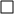  Studio Associato (compilare riquadro A per ogni professionista associato) Società di professionisti (compilare riquadro B) 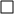  Società di Ingegneria (compilare riquadro B) Prestatore di servizi di ingegneria e architettura identificati con i codici CPV da 74200000-1 a 74276400-8 e da 74310000-5 a 74323100-0 e 74874000-6 stabiliti in altri Stati membri (compilare riquadro A o B a seconda della tipologia di soggetto) Raggruppamento temporaneo costituito o da costituirsi (in caso di raggruppamento di singoli professionisti compilare riquadro A per ogni professionista associato, in caso di raggruppamento  di società di professionisti/ingegneria compilare riquadro B, per ogni società, in caso raggruppamento misto, compilare riquadro A+B, per ogni componente) Consorzio stabile di società di professionisti o di società di ingegneria (compilare riquadro B, indicando i dati di ogni consorziato) Altro soggetto abilitato in forza del diritto nazionale a offrire sul mercato servizi di ingegneria ed architettura, nel rispetto dei principi di non discriminazione e par condicio fra i diversi soggetti abilitati;(compilare riquadro A o B)      GEIE (compilare riquadro B) Consorzio Stabile Professionale, ai sensi dell’art. 12 della Legge 81/2017 (compilare riquadro   B, indicando i dati di ogni consorziato). A - PROFESSIONISTA SINGOLO / PROFESSIONISTA ASSOCIATO / PROFESSIONISTA SINGOLO COMPONENTE RAGGRUPPAMENTOB - SOCIETA’ DI PROFESSIONISTI / SOCIETA’ DI INGEGNERIA / SOCIETA’ COMPONENTE IL RAGGRUPPAMENTO / CONSORZIO STABILELEGALE RAPPRESENTANTE:ORGANIGRAMMA dei soggetti impiegati direttamente nelle funzioni tecniche e di controllo qualità (indicare soci, amministratori, dipendenti, consulenti su base annua che abbiano fatturato nei confronti della società una quota superiore al cinquanta per cento del proprio fatturato annuo risultante dall'ultima dichiarazione IVA)DIRETTORE TECNICO (per società di ingegneria)accettando tutte le condizioni previste dall’avviso pubblico in oggetto,                                  CHIEDEdi essere invitato a presentare offerta per l’affidamento del servizio di direzione dei lavori dell’intervento denominato “Lavori di sistemazione idraulica del Fosso dell’Acqua Acetosa a monte di Via C. Colombo”, nel Comune di Roma.Avvalendosi del disposto di cui agli articoli artt. 21, 38, 46 e 47 D.P.R. 28 dicembre 2000, n. 445, consapevole delle sanzioni previste dal Codice penale e dalle leggi speciali in materia per il caso di dichiarazione falsa o mendace e l’uso di atto falso, come richiamate dall’art. 76 del citato D.P.R. n. 445/2000, allo scopo di partecipare all’affidamento in oggetto,                                                                    DICHIARAdi non incorrere in un motivo di esclusione, di cui all’art. 94, comma 1, del D. Lgs. n. 36/2023 e precisamente di non avere subito alcuna condanna con sentenza definitiva o decreto penale di condanna divenuto irrevocabile per uno dei seguenti reati:delitti, consumati o tentati, di cui agli articoli 416, 416-bis del codice penale oppure delitti commessi avvalendosi delle condizioni previste dal predetto articolo 416-bis oppure al fine di agevolare l'attività delle associazioni previste dallo stesso articolo, nonché per i delitti, consumati o tentati, previsti dall'articolo 74 del testo unico delle leggi in materia di disciplina degli stupefacenti e sostanze psicotrope, prevenzione, cura e riabilitazione dei relativi stati di tossicodipendenza, di cui al decreto del Presidente della Repubblica 9 ottobre 1990, n. 309, dall'articolo 291-quater del testo unico delle disposizioni legislative in materia doganale, di cui al decreto del Presidente della Repubblica 23 gennaio 1973, n. 43 e dall'articolo 452-quaterdieces del codice penale, in quanto riconducibili alla partecipazione a un'organizzazione criminale, quale definita all'articolo 2 della decisione quadro 2008/841/GAI del Consiglio dell’Unione europea, del 24 ottobre 2008;delitti, consumati o tentati, di cui agli articoli 317, 318, 319, 319-ter, 319-quater, 320, 321, 322, 322-bis, 346-bis, 353, 353-bis, 354, 355 e 356 del codice penale nonché all'articolo 2635 del codice civile;false comunicazioni sociali di cui agli articoli 2621 e 2622 del codice civile;frode ai sensi dell'articolo 1 della convenzione relativa alla tutela degli interessi finanziari delle Comunità europee, del 26 luglio 1995;delitti, consumati o tentati, commessi con finalità di terrorismo, anche internazionale, e di eversione dell'ordine costituzionale reati terroristici o reati connessi alle attività terroristiche;delitti di cui agli articoli 648-bis, 648-ter e 648-ter.1 del codice penale, riciclaggio di proventi di attività criminose o finanziamento del terrorismo, quali definiti all'articolo 1 del decreto legislativo 22 giugno 2007, n. 109;sfruttamento del lavoro minorile e altre forme di tratta di esseri umani definite con il decreto legislativo 4 marzo 2014, n. 24;ogni altro delitto da cui derivi, quale pena accessoria, l'incapacità di contrattare con la pubblica amministrazione.di non incorrere nei motivi di esclusione di cui all’art. 94, comma 2, del D. Lgs. n. 36/2023 e precisamente che non sussistono a proprio carico cause di decadenza, di sospensione o di divieto previste dall’art. 67 del Decreto Legislativo 6 settembre 2011, n. 159 o di tentativo di infiltrazione mafiosa, di cui all’art. 84, comma 4 del medesimo Decreto;che i soggetti indicati all’art. 94, comma 3, del D. Lgs. n. 36/2023 nei cui confronti può     operare l’esclusione, di cui ai commi 1 e 2 del medesimo articolo sono i seguenti: (obbligatoria la compilazione)che con riferimento ai suddetti soggetti, di cui al comma 3 dell’art. 94 del D. Lgs. n. 36/2023 non                                                        sussistono le cause di esclusione, di cui ai commi 1 e 2 del medesimo articolo;(soltanto nel caso di socio persona giuridica): che non ricorre l’ipotesi di cui al comma 4 dell’art. 94 del Codice, ossia la sentenza o il decreto ovvero la misura interdittiva non sono stati emessi nei confronti degli amministratori del socio persona giuridica;di non incorrere in uno dei motivi di esclusione elencati all’art. 94, comma 5, del D. Lgs. n. 36/2023, che esclude l’operatore economico: destinatario della sanzione interdittiva di cui all'articolo 9, comma 2, lettera c), del decreto legislativo 8 giugno 2001, n. 231, o di altra sanzione che comporta il divieto di contrarre con la pubblica amministrazione, compresi i provvedimenti interdittivi di cui all'articolo 14 del decreto legislativo 9 aprile 2008, n. 81;che non abbia presentato la certificazione di cui all'articolo 17 della legge 12 marzo 1999, n. 68, ovvero non abbia presentato dichiarazione sostitutiva della sussistenza del medesimo requisito;che non abbia prodotto, ai sensi dell’articolo 46 del codice delle pari opportunità tra uomo e donna, di cui al decreto legislativo 11 aprile 2006, n. 198, al momento della presentazione della domanda di partecipazione o dell’offerta, copia dell’ultimo rapporto redatto, con attestazione della sua conformità a quello trasmesso alle rappresentanze sindacali aziendali e alla consigliera e al consigliere regionale di parità ai sensi del comma 2 del citato articolo 46, oppure, in caso di inosservanza dei termini previsti dal comma 1 del medesimo articolo 46, con attestazione della sua contestuale trasmissione alle rappresentanze sindacali aziendali e alla consigliera e al consigliere regionale di parità;sottoposto a liquidazione giudiziale o si trovi in stato di liquidazione coatta o di concordato preventivo o nei cui confronti sia in corso un procedimento per l’accesso a una di tali procedure, fermo restando quanto previsto dall’articolo 95 del codice della crisi di impresa e dell'insolvenza, di cui al decreto legislativo 12 gennaio 2019, n. 14, dall’articolo 186-bis, comma 5, del regio decreto 16 marzo 1942, n. 267 e dall'articolo 124 del presente codice. L’esclusione non opera se, entro la data dell’aggiudicazione, sono stati adottati i provvedimenti di cui all’articolo 186-bis, comma 5, del regio decreto 16 marzo 1942, n. 267 e all’articolo 95, commi 3 e 4, del codice di cui al decreto legislativo n. 14 del 2019, a meno che non intervengano ulteriori circostanze escludenti relative alle procedure concorsuali;iscritto nel casellario ANAC, per aver presentato false dichiarazioni o falsa documentazione nelle procedure di gara e negli affidamenti di subappalti; (la causa di esclusione perdura fino a quando opera l'iscrizione nel casellario informatico ANAC);iscritto nel casellario ANAC, per aver presentato false dichiarazioni o falsa documentazione ai fini del rilascio dell'attestazione di qualificazione, per il periodo durante il quale perdura l'iscrizione.di non aver commesso violazioni gravi, definitivamente accertate, degli obblighi relativi al pagamento delle imposte e tasse o dei contributi previdenziali, secondo la legislazione italiana o quella dello Stato in cui sono stabiliti. Costituiscono gravi violazioni definitivamente accertate quelle indicate nell’Allegato II.10 del Dlgs 36/23. (Il presente comma non si applica quando l'operatore economico ha ottemperato ai suoi obblighi pagando o impegnandosi in modo vincolante a pagare le imposte o i contributi previdenziali dovuti, compresi eventuali interessi o sanzioni, oppure quando il debito tributario o previdenziale sia comunque integralmente estinto, purché l'estinzione, il pagamento o l'impegno si siano perfezionati anteriormente alla scadenza del termine di presentazione dell’offerta.)(Si precisa che: l’esclusione non è disposta e il divieto di aggiudicare non si applica quando il reato è stato depenalizzato oppure quando è intervenuta la riabilitazione oppure, nei casi di condanna ad una pena accessoria perpetua, quando questa è stata dichiarata estinta ai sensi dell’articolo 179, settimo comma, del codice penale, oppure quando il reato è stato dichiarato estinto dopo la condanna oppure in caso di revoca della condanna medesima).L’ISTANTE DICHIARA INOLTRE AI SENSI DELL’ART. 95, COMMA 1 – CAUSE DI ESCLUSIONE NON AUTOMATICA.di non incorrere in un motivo di esclusione, di cui all’art. 95, comma 1, del D. Lgs. n. 36/2023 e precisamente:di non aver commesso gravi infrazioni, debitamente accertate con qualunque mezzo adeguato, alle norme in materia di salute e di sicurezza sul lavoro nonché agli obblighi in materia ambientale, sociale e del lavoro stabiliti dalla normativa europea e nazionale, dai contratti collettivi o dalle disposizioni internazionali elencate nell’allegato X alla direttiva 2014/24/UE del Parlamento europeo e del Consiglio del 26 febbraio 2014. (la condotta rileva per tre anni dalla commissione del fatto ai sensi dell’art. 96, comma 10, lett. a)che la partecipazione non determina una situazione di conflitto di interesse di cui all’articolo 16 del Codice, non diversamente risolvibile;che non sussiste una distorsione della concorrenza derivante dal precedente coinvolgimento degli operatori economici nella preparazione della procedura d'appalto che non possa essere risolta con misure meno intrusive;che non sussistono rilevanti indizi tali da far ritenere che le offerte degli operatori economici siano imputabili ad un unico centro decisionale a cagione di accordi intercorsi con altri operatori economici partecipanti alla stessa procedura;(la condotta per le lettere b), c) e d) rileva per la sola procedura cui la condotta si riferisce ai sensi dell’art. 96 comma 10, lett. b)di non aver commesso un illecito professionale grave, tale da rendere dubbia la sua integrità o affidabilità, dimostrato dalla stazione appaltante con mezzi adeguati. All’articolo 98 sono indicati, in modo tassativo, i gravi illeciti professionali, nonché i mezzi adeguati a dimostrare i medesimi. (per la condotta vedere art. 96, comma 10, lett. c)di non aver commesso violazioni gravi, non definitivamente accertate, degli obblighi relativi al pagamento delle imposte e tasse o dei contributi previdenziali, secondo la legislazione italiana o quella dello Stato in cui sono stabiliti. Costituiscono gravi violazioni non definitivamente accertate quelle indicate nell’Allegato II.10 del Dlgs 36/23. (La gravità va in ogni caso valutata anche tenendo conto del valore dell’appalto. Il presente comma non si applica quando l'operatore economico ha ottemperato ai suoi obblighi pagando o impegnandosi in modo vincolante a pagare le imposte o i contributi previdenziali dovuti, compresi eventuali interessi o sanzioni, oppure quando il debito tributario o previdenziale sia comunque integralmente estinto, purché l'estinzione, il pagamento o l'impegno si siano perfezionati anteriormente alla scadenza del termine di presentazione dell’offerta, oppure nel caso in cui l’operatore economico abbia compensato il debito tributario con crediti certificati vantati nei confronti della pubblica amministrazione.)con riguardo alle cause di esclusione non automatica di cui all’art. 95 del D.Lgs n. 36/2023: segnala le fattispecie e fornisce informazioni dettagliate, ai sensi dell’art. 95, comma 2 del D.Lgs n. 36/2023 e di quanto previsto nell’allegato II.10 al Codice (N.B. L’O.E. dovrà esporre le fattispecie, fornire le informazioni dettagliate sulle circostanze segnalate, indicare le eventuali misure adottate per rimuovere le conseguenze delle violazioni);__________________________________________________________________________________________________________________________________________________________________________________________________________________(eventuale, nel caso in cui vi siano cause di esclusione), ai sensi dell’art. 96, comma 3 del Codice, dichiara altresì che le cause di esclusione non automatica sopra segnalate:  si sono verificate prima della presentazione dell’offerta e, pertanto, sono state adottate le seguenti misure di self-cleaning:____________________________________________________________________________________________________________________________________________________________________________________________________________oppure si sono verificate prima della presentazione dell’offerta, ma si è trovato nell’impossibilità di adottare misure di self-cleaning prima della presentazione dell’offerta per le seguenti ragioni:__________________________________________________________________________________________________________________________________________________________________________________________________________________Dichiara, altresì, di impegnarsi ad adottare le misure previste al comma 6 dell’art. 96 del Codice ed a fornire prova alla Stazione Appaltante dell’avvenuta adozione;(N.B. La disposizione dell’art. 96, comma 3 cit. - per la quale l’esclusione non è disposta se si sono verificate le condizioni di cui al comma 6 dell’art. 96 e l’O.E. ha adempiuto agli oneri di cui ai commi 3 o 4 del medesimo articolo - non si applica per le cause di esclusione di cui all’art. 94, comma 6 e all’art. 95, comma 2 del Codice)Per la disciplina dell’esclusione si applica l’art. 96 del dlgs 36/2023. L’operatore economico ha l’obbligo di comunicare alla stazione appaltante la sussistenza dei fatti e dei provvedimenti che possono costituire causa di esclusione ai sensi degli articoli 94 e 95, ove non menzionati nel proprio fascicolo virtuale. L’omissione di tale comunicazione o la non veridicità della medesima, pur non costituendo di per sé causa di esclusione, può rilevare ai sensi del comma 4 dell’articolo 98.Per i partecipanti a raggruppamenti si applica l’articolo 97 del Dlgs 36/23.Ai fini di rilevare un illecito professionale grave l’operatore economico dichiara:di non aver subito una sanzione esecutiva irrogata dall’Autorità garante della concorrenza e del mercato o da altra autorità di settore, rilevante in relazione all’oggetto specifico dell’appalto;che non ha tentato di influenzare indebitamente il processo decisionale della stazione appaltante o di ottenere informazioni riservate a proprio vantaggio oppure che abbia fornito, anche per negligenza, informazioni false o fuorvianti suscettibili di influenzare le decisioni sull'esclusione, la selezione o l'aggiudicazione;di non aver causato significative o persistenti carenze nell'esecuzione di un precedente contratto di appalto o di concessione che ne hanno causato la risoluzione per inadempimento oppure la condanna al risarcimento del danno o altre sanzioni comparabili, derivanti da inadempienze particolarmente gravi o la cui ripetizione sia indice di una persistente carenza professionale;di non aver commesso grave inadempimento nei confronti di uno o più subappaltatori;di non aver violato il divieto di intestazione fiduciaria di cui all'articolo 17 della legge 19 marzo 1990, n. 55, laddove la violazione non sia stata rimossa;di non aver omesso denuncia all'autorità giudiziaria in qualità di persona offesa dei reati previsti e puniti dagli articoli 317 e 629 del codice penale aggravati ai sensi dell’articolo 416-bis.1 del medesimo codice salvo che ricorrano i casi previsti dall'articolo 4, primo comma, della legge 24 novembre 1981, n. 689. Tale circostanza deve emergere dagli indizi a base della richiesta di rinvio a giudizio formulata nei confronti dell'imputato per i reati di cui al primo periodo nell'anno antecedente alla pubblicazione del bando e deve essere comunicata, unitamente alle generalità del soggetto che ha omesso la predetta denuncia, dal procuratore della Repubblica procedente all'ANAC, la quale ne cura la pubblicazione;che nei sui confronti non è stata contestata commissione da parte dell’operatore economico, ovvero dei soggetti di cui al comma 3 dell’articolo 94 di taluno dei reati consumati o tentati di cui al comma 1 del medesimo articolo 94;che nei suoi confronti non è stata contestata o accertata commissione, da parte dell’operatore economico oppure dei soggetti di cui al comma 3 dell’articolo 94, di taluno dei seguenti reati consumati:abusivo esercizio di una professione, ai sensi dell’articolo 348 del codice penale;bancarotta semplice, bancarotta fraudolenta, omessa dichiarazione di beni da comprendere nell’inventario fallimentare o ricorso abusivo al credito, di cui agli articoli 216, 217, 218 e 220 del regio decreto 16 marzo 1942, n. 267;i reati tributari ai sensi del decreto legislativo 10 marzo 2000, n. 74, i delitti societari di cui agli articoli 2621 e seguenti del codice civile o i delitti contro l’industria e il commercio di cui agli articoli da 513 a 517 del codice penale;i reati urbanistici di cui all’articolo 44, comma 1, lettere b) e c), del testo unico delle disposizioni legislative e regolamentari in materia di edilizia, di cui al decreto del Presidente della Repubblica 6 giugno 2001, n. 380, con riferimento agli affidamenti aventi ad oggetto lavori o servizi di architettura e ingegneria;i reati previsti dal decreto legislativo 8 giugno 2001, n. 231.La stazione appaltante applicherà quanto prescritto all’art. 98 del Dlgs 36/23, e in caso di esclusione il provvedimento sarà motivato in relazione a tutte le condizioni di cui al comma 2 dell’art. 98 del Dlgs 36/23.DICHIARAZIONE INTEGRATIVA DI CUI ALLA NORMATIVA PNRR – Ai sensi dell’articolo 47, comma 7 del D.L. 77/2021, convertito con L. n. 108/2021, si esclude quanto previsto nel comma 4, art. 47 cit. tenuto conto della natura dell’appalto e del suo limitato importo - che verosimilmente non può prevedere assunzioni – e degli obiettivi di qualità del servizio. L’OPERATORE ECONOMICO DICHIARA:ai sensi dell’articolo 17 della legge 12 marzo 1999, n. 68, di essere in regola con le norme che disciplinano il diritto al lavoro delle persone con disabilità;che l’impresa ha la seguente dimensione aziendale:□ da 0 a inferiore a 15 dipendenti□ da 15 a 50 dipendenti□ oltre 50 dipendenti(eventuale per gli operatori economici che occupano un numero di dipendenti oltre cinquanta)□ di essere a conoscenza di quanto previsto dall’art. 94, comma 5 lettera c) del D.lgs. 36/2023, che esclude gli operatori economici tenuti alla redazione del rapporto sulla situazione del personale, ai sensi dell’articolo 46 del codice delle pari opportunità tra uomo e donna, di cui al decreto legislativo 11 aprile 2006, n. 198, che non abbiano prodotto, al momento della presentazione della domanda di partecipazione o dell’offerta, COPIA dell’ultimo RAPPORTO redatto, con attestazione della sua conformità a quello trasmesso alle rappresentanze sindacali aziendali, alla consigliera e al consigliere regionale di parità, ovvero, in caso di inosservanza dei termini previsti dall’articolo 46, comma 1 del predetto decreto legislativo n. 198/2006, con attestazione della sua contestuale trasmissione, alle rappresentanze sindacali aziendali, alla consigliera e al consigliere regionale di parità.(ai sensi dell’articolo 47, comma 2, decreto legge 77/2021).(eventuale per gli operatori economici che occupano un numero di dipendenti pari o superiore a 15 e pari o inferiori a 50)□ di impegnarsi, ai sensi dell'art. 47, comma 3, D.L. 77/2021, a consegnare alla stazione appaltante, entro 6 mesi dalla stipula del contratto, ed in caso di affidamento, nonché alle rappresentanze sindacali aziendali, alla consigliera e al consigliere regionale di parità, una relazione di genere sulla situazione del personale maschile e femminile in ognuna delle professioni ed in relazione allo stato di assunzioni, della formazione, della promozione professionale, dei livelli, dei passaggi di categoria o di qualifica, di altri fenomeni di mobilità, dell'intervento della Cassa integrazione guadagni, dei licenziamenti, dei prepensionamenti e pensionamenti, della retribuzione effettivamente corrisposta;□ di impegnarsi, ai sensi dell'art. 47, comma 3bis, D.L. 77/2021, in caso di affidamento, a consegnare alla stazione appaltante, entro 6 mesi dalla stipula del contratto, la Certificazione di cui all’articolo 17 della legge 12 marzo 1999, n. 68, che attesti di essere in regola con le norme che disciplinano il diritto al lavoro dei disabili e una Relazione relativa all’assolvimento degli obblighi di cui alla medesima legge n. 68/1999 e alle eventuali sanzioni e provvedimenti disposti a loro carico nel triennio antecedente la data di scadenza di presentazione delle offerte. La relazione dovrà essere trasmessa entro il medesimo termine anche alle rappresentanze sindacali aziendali; □ di non essere incorso nell’interdizione automatica, nei dodici mesi precedenti il termine di presentazione dell’offerta, dalla partecipazione a procedure di affidamento afferenti gli investimenti pubblici finanziati in tutto o in parte con i fondi del PNRR o del PNC per inadempimento dell’obbligo di consegnare alla stazione appaltante, entro sei mesi dalla conclusione del contratto, la relazione di genere di cui all’articolo 47, comma 3 del D.L. 77/2021;di prendere atto che, ai sensi dell'art. 47, comma 6, D.L. 77/2021, è prevista l’applicazione delle penali, anche nel caso di inadempimento agli obblighi di cui al comma 3, 3bis e 4 dell'art. 47, comma 3, D.L. 77/2021;di assumere in fase di esecuzione le prescrizioni/obblighi specifici relativi al PNRR ed al PNC relativamente al DNSH (non arrecare danno significativo agli obiettivi ambientali) ai sensi dell'articolo 17 del Regolamento (UE) 2020/852 del Parlamento europeo e del Consiglio del 18 giugno 2020;di impegnarsi ad assicurare il rispetto delle condizionalità e di tutti gli ulteriori requisiti connessi alle misure PNRR, tra cui il contributo che il progetto deve assicurare per il conseguimento del target associato alla misura di riferimento e il contributo all’indicatore comune, dei principi della parità di genere (Gender Equality), di protezione e valorizzazione dei giovani, del tagging clima e digitale, del superamento dei divari territoriali;di essere consapevole che in caso di affidamento l’operatore dovrà collaborare con l’Amministrazione per fornire la documentazione tecnico/progettuale necessaria, per il rispetto dei target e delle tempistiche previsti per la gestione, il monitoraggio, la rendicontazione e il controllo, tra cui il rispetto del principio di non arrecare danno significativo all’ambiente (DNSH) disposto dall’art. 17 del Regolamento UE 2020/852;di rispettare le specifiche tecniche e le clausole contrattuali contenute nei Criteri Ambientali Minimi (CAM) di cui al Decreto del Ministero della Transizione Ecologica del 23 giugno 2022 n. 256 “Criteri ambientali minimi per l’affidamento di servizi di progettazione di interventi edilizi, per l’affidamento dei lavori per interventi edilizi; l’assenza di conflitto di interessi per la procedura di cui all’oggetto, così come previsto dalle disposizioni contenute nelle Linee guida per lo svolgimento delle attività di controllo e rendicontazione delle misure PNRR di competenza delle Amministrazioni centrali e dei Soggetti attuatori allegate alla circolare del Ministero dell’economia e delle Finanze n. 30 del 11/08/2022; i dati necessari per l’identificazione del “Titolare effettivo” della ditta, ai sensi dell’articolo 3, punto 6, della direttiva EU 2015/849 del Parlamento Europeo e del Consiglio (Normativa Antiriciclaggio 2019) ________________; L’operatore economico DICHIARA inoltre:in applicazione delle disposizioni, di cui all’art. 17 della Legge 12 marzo 1999, n. 68 recante “Norme per il diritto al lavoro dei disabili”:che è esente dall’applicazione delle norme, di cui all’art. 17 della Legge n. 68/1999 avendo alle proprie dipendenze non più di 15 dipendenti;che, pur avendo un numero di dipendenti compreso tra 16 e 35, non ha effettuato nuove assunzioni dopo il 18 gennaio 2001;che è pienamente in regola con gli obblighi di cui alla legge n. 68/1999.(indicare esplicitamente l’ufficio e la provincia ove ha sede l’impresa, dal quale risulti l’ottemperanza alle norme della citata Legge): _____________________________________;in relazione alle disposizioni contenute nel D. Lgs. n. 165/2001, art 53, comma 16-ter “Incompatibilità, cumulo di impieghi e incarichi”:di non aver conferito incarichi professionali o attività lavorativa ad ex-dipendenti pubblici che hanno cessato il rapporto di lavoro con la Pubblica Amministrazione da meno di tre anni i quali, negli ultimi tre anni di servizio, hanno esercitato poteri autoritativi o negoziali per conto di queste ultime, ai sensi dell’art 53, comma 16-ter del D. Lgs. n. 165/2001 e ss.mm.ii;di aver conferito incarichi professionali o attività lavorativa ad ex-dipendenti pubblici che hanno cessato il rapporto di lavoro con la Pubblica Amministrazione da meno di tre anni i quali, tuttavia negli ultimi tre anni di servizio, non hanno esercitato poteri autoritativi o negoziali per conto di quest’ultime, ai sensi dell’art 53, comma 16-ter del D. Lgs. n. 165/2001 e ss.mm.ii;     di aver conferito incarichi professionali o attività lavorativa ad ex-dipendenti pubblici,             dopo tre anni da quando gli stessi hanno cessato il rapporto di lavoro con la Pubblica Amministrazione e quindi nel rispetto di quanto previsto dall’art 53, comma 16-ter del D. Lgs. n. 165/2001 e ss.mm.ii;di non essere risultato AGGIUDICATARIO per interventi finanziati nell’ambito del PNRR dalla Direzione regionale “Lavori Pubblici e Infrastrutture, Innovazione Tecnologica” ex “Direzione regionale lavori pubblici, stazione unica appalti risorse idriche e difesa del suolo” nel corso degli ultimi 12 (dodici) mesi a far data dalla pubblicazione del presenta Avviso avente per oggetto l’affidamento di servizi di ingegneria per la medesima categoria d’opera e destinazione funzionale principale (Idraulica - Opere di bonifica e derivazioni D.02 o D.03);è di essere in possesso dei requisiti di idoneità professionale di cui al paragrafo 7 dell’Avviso di manifestazione di interesse;è di essere in possesso dei requisiti di capacità economica e finanziaria di cui al paragrafo 8, lettera a) dell’Avviso di manifestazione di interesse;è di essere in possesso dei requisiti di capacità tecnico-professionale di cui al paragrafo 9 lettera a) dell’Avviso di manifestazione di interesse, come risulta dalla “Tabella dichiarazione requisiti professionali – Allegato 3” che si allega;di essere in regola con gli adempimenti contributivi e previdenziali nei confronti di INARCASSA o di altra Cassa di previdenza obbligatoria;che all’interno del soggetto che partecipa alla procedura di affidamento sono presenti i seguenti professionisti che in caso di affidamento, saranno incaricati di svolgere le seguenti funzioni: di rientrare fra i soggetti indicati all’art. 65 del D.lgs. n. 36/2023 e di essere in possesso dei requisiti di cui all’allegato II.12 del D.lgs. 36/23, parte V; (solo per RTI costituiti o costituendi), che la composizione del raggruppamento temporaneo di cui all’art. 68 del D.Lgs.n.36/2023 è la seguente:    * riportare i dati di ogni componente nel riquadro A e/o B di acconsentire al trattamento dei dati personali trasmessi, anche con strumenti informatici, nel rispetto della disciplina dettata dal D.lgs. n. 196/2003 ed esclusivamente per le finalità di cui alla presente procedura;accetta, senza condizione o riserva alcuna, tutte le norme e disposizioni contenute nella documentazione relativa all’affidamento;dichiara di essere edotto degli obblighi derivanti dal Codice di comportamento adottato dalla stazione appaltante con Deliberazione 21 gennaio 2014, n. 33 e si impegna, in caso di affidamento, ad osservare e a far osservare ai propri dipendenti e collaboratori, per quanto applicabile, il suddetto codice, pena la risoluzione dell’eventuale affidamento.attesta di essere informato, ai sensi e per gli effetti dell’articolo 13 del decreto legislativo 30 giugno 2003, n. 196 e del Regolamento (CE) 27 aprile 2016, n. 2016/679/UE, che i dati personali raccolti saranno trattati, anche con strumenti informatici, esclusivamente nell’ambito del presente affidamento, nonché dell’esistenza dei diritti di cui all’articolo 7 del medesimo decreto legislativo, nonché del Regolamento (CE).Per gli operatori economici non residenti e privi di stabile organizzazione in Italiasi impegna ad uniformarsi, in caso di affidamento, alla disciplina di cui agli articoli 17, comma 2 e 53, comma 3 del d.p.r. 633/1972 e a comunicare alla stazione appaltante la nomina del proprio rappresentante fiscale, nelle forme di legge;(luogo) (data) (eventuale firma e documento d’identità se non sottoscritta digitalmente)Allegati:ALLEGATO 3 – Tabella dichiarazione requisiti professionaliCOGNOMENOMENATO AILCODICE FISCALEPARTITA IVARESIDENTE AVIA/P.ZZ AN.SEDE DELL’ATTIVITA’VIA/P.ZZ AN.TELEFONOCELL.FAXE-MAILP.E.C.TITOLO DI STUDIOANNO ABILITAZIONECOLLEGIO/ORDINE DIPROVINCIA/REGIONEN. ISCRIZIONEANNO DI ISCRIZIONEDENOMINAZIONECODICE FISCALEPARTITA IVASEDE DELL’ATTIVITAVIA/P.ZZAN.TELEFONOCELL.FAXE-MAILP.E.C.COGNOMENOMENATO AILCODICE FISCALEPARTITA IVARESIDENTE AVIA/P.ZZAN.SEDE DELL’ATTIVITA’VIA/P.ZZAN.TELEFONOCELL.FAXE-MAILP.E.C.TITOLO DI STUDIOANNO ABILITAZIONECOLLEGIO/ORDINE DIPROVINCIA/REGIONEN. ISCRIZIONEANNO DI ISCRIZIONENome e CognomeSpecifiche competenze e responsabilitàCOGNOMENOMENATO AILCODICE FISCALETITOLO DI STUDIOANNO ABILITAZIONECOLLEGIO/ORDINE DIPROVINCIA/REGIONEN. ISCRIZIONEANNO DI ISCRIZIONEN.Cognome, Nome, luogo e data di nascitaCodice FiscaleQualificaResidenzaRUOLONOMINATIVOISCRIZIONEALBO/ABILITAZIONEDirettore dei lavoriNome e Cognome professionista/ Denominazione Società*capogruppomandantemandante